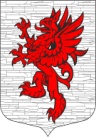 Местная администрациямуниципального образования Лопухинское сельское поселениемуниципального образования Ломоносовского муниципального районаЛенинградской областиПОСТАНОВЛЕНИЕот 01.09.2023											№ 148 В соответствии с положение Федерального закона от 06.10.2003 г. № 131-ФЗ «Об общих принципах организации местного самоуправления в Российской Федерации», местная администрация МО Лопухинское сельское поселение ПОСТАНОВЛЯЕТ:Утвердить план мероприятий «Дорожной карты» по повышению значений показателей качества жизни в сфере потребительского рынка в МО Лопухинское сельское поселение, согласно приложению № 1.Утвердить опросный лист для населения, согласно приложению № 2.Настоящее постановление подлежит опубликованию (обнародованию), размещению на официальном сайте в сети интернет муниципального образования Лопухинское сельское поселение в информационно-телекоммуникационной сети «Интернет» Лопухинское-адм.рфНастоящее постановление вступает в силу с момента его принятия.Контроль за исполнением настоящего постановления оставляю за собой.Глава местной администрацииМО Лопухинское сельское поселение					          Е.Н.АбакумовОб утверждении плана мероприятий «Дорожной карты» по повышению значений показателей качества жизни в сфере потребительского рынка в МО Лопухинское сельское поселение МО Ломоносовского муниципального района Ленинградской области